SEND to: Pupil Support Services - senteam@tameside.gov.uk And SENDIF SENDIF@tameside.gov.uk   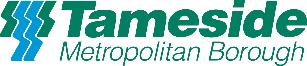   Notification of SENDIF Payment Changes from the setting to Pupil Support Services - senteam@tameside.gov.uk and SENDIF SENDIF@tameside.gov.uk     Notification of SENDIF Payment Changes from the setting to Pupil Support Services - senteam@tameside.gov.uk and SENDIF SENDIF@tameside.gov.uk   If a child is in receipt of SENDIF and there is a change in their provision, the Early Years setting must inform, Pupil Support Services and SENDIF.This will ensure amendments to payments can be made in a timely manner. Please inform us:If there is an increase in a child’s FEF entitlement from 15 hrs to 30 hoursIf here is a decrease in a child’s FEF entitlement from 30 hrs to 15 hours If the child is transitioning to alternative early years provision and their SENDIF has been agreed for additional terms.  i.e. support the child in nursey class.If a child is in receipt of SENDIF and there is a change in their provision, the Early Years setting must inform, Pupil Support Services and SENDIF.This will ensure amendments to payments can be made in a timely manner. Please inform us:If there is an increase in a child’s FEF entitlement from 15 hrs to 30 hoursIf here is a decrease in a child’s FEF entitlement from 30 hrs to 15 hours If the child is transitioning to alternative early years provision and their SENDIF has been agreed for additional terms.  i.e. support the child in nursey class.Date of SENDIF process meeting:Name of ChildDoBCurrent PVI setting / School Name URN or DfE Number SENDIF Band Agreed: 0,1,2,3, or 4Band agreed:SENDIF end date (end of the term: Autumn, Spring or Summer or until an EHCP is agreed)Please complete section A if a child is transitioning to alternative provision and Section B if the child has a change in FEF hours. Please complete section A if a child is transitioning to alternative provision and Section B if the child has a change in FEF hours. Section ASection AReceiving PVI setting / School NameDate the child will start at the new setting Contact details of the new setting Section BSection BCurrent FEF  15hrs or 30hrs New FEF entitlement   Date the child will start their new FEF entitlement Comments/feedback: